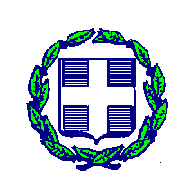 ΘΕΜΑ: Απόρριψη χρηματοδότησης πρότασης για το  έργο «……………………» με Κωδικό ΤΔΕ …….  στο Πρόγραμμα Ανάπτυξης «…………… 2021-2025»ΑΠΟΦΑΣΗ [Το αρμόδιο όργανο]Έχοντας υπόψη [είναι ενδεικτικά και προσαρμόζονται από την ΥΔ]:Το ν. 4635/2019 για το Επιτελικό Κράτος, οργάνωση, λειτουργία και διαφάνεια της Κυβέρνησης, των κυβερνητικών οργάνων και της κεντρικής δημόσιας διοίκησης (ΦΕΚ 133/Α/07.08.2019)Την Απόφαση με αριθμό ..... του Περιφερειακού Συμβουλίου ή του ….. που αφορά την έγκριση του ΠΠΑ ή του ΤΠΑ «…………»,Την με αρ. πρωτ. 62564/4.6.2021 (Β’ 2442) Υπουργική Απόφαση «Σύστημα Διαχείρισης και Ελέγχου - Κανόνες Επιλεξιμότητας δαπανών για τα προγράμματα του ΕΠΑ 2021-2025». Την Υπουργική Απόφαση με αριθ. …….. (ΦΕΚ…./Β/……….) με την οποία συστάθηκε /αναδιαρθρώθηκε η Υπηρεσία Διαχείρισης …… του Π.Α.. ………………..,Την με αρ. πρωτ. …………απόφαση ορισμού του Γενικού/Ειδικού Γραμματέα/ Περιφερειάρχη που υπογράφει την απόφαση ένταξης/απόρριψης,Την με αρ. πρωτ. ……… πρόσκληση της Υπηρεσίας Διαχείρισης του ΤΠΑ/ΠΠΑ «…………»  για την υποβολή προτάσεων στο πλαίσιο του Άξονα Προτεραιότητας «…………», Τo με κωδικό ΤΔΕ. – …/…/…. (ημερομηνία)  – ώρα: … Τεχνικό Δελτίο Έργου και τα συνημμένα σε αυτό έγγραφα, του Δικαιούχου ……………………. και το από …/…/…. (ημερομηνία) έγγραφο, με το οποίο υποβλήθηκαν συμπληρωματικά στοιχεία (στην περίπτωση που ζητήθηκαν).ΑποφασίζειΤην απόρριψη της πρότασης χρηματοδότησης του έργου «……………………..» με κωδικό ΤΔΕ «…….» και συνολικού προϋπολογισμού …………… ευρώ, η οποία υποβλήθηκε στο πλαίσιο της με αρ. πρωτ. ………. Πρόσκλησης «…………………………………………………..» για τους κάτωθι λόγους:Η πρόταση αξιολογήθηκε αρνητικά στο στάδιο Α’: Έλεγχος πληρότητας και επιλεξιμότητας πρότασης για τους ακόλουθους λόγους:… (περιγράφονται αναλυτικά οι λόγοι αρνητικής αξιολόγησης) ………………………………………… ήΗ πρόταση αξιολογήθηκε αρνητικά στο στάδιο Β’: Αξιολόγηση των προτάσεων ανά κριτήριο / ομάδα κριτηρίων για τους ακόλουθους λόγους:… (περιγράφονται αναλυτικά οι λόγοι αρνητικής αξιολόγησης) …………………….………………………Ο δυνητικός δικαιούχος δύναται να υποβάλει ένσταση επί της παρούσας απόφασης σύμφωνα με τα οριζόμενα στο άρθρο ….. της Υπουργικής Απόφασης ……………………………………..Το αρμόδιο όργανοΕσωτερική Διανομή: Υπηρεσία Διαχείρισης Π.Α. «…………..» Κοινοποίηση:…….…….ΕΛΛΗΝΙΚΗ ΔΗΜΟΚΡΑΤΙΑΥΠΟΥΡΓΕΙΟ ……/ΠΕΡΙΦΕΡΕΙΑΑΝΑΡΤΗΤΕΑ ΣΤΟ ΔΙΑΔΙΚΤΥΟΥπηρεσία Διαχείρισης Π.Α. ………………………… Ταχ. Δ/νση:Ταχ. Κώδικας:Πληροφορίες: Τηλέφωνο:Email:Ημερομηνία…..Α.Π.: 